SUPPORTING INFORMATION Ternary Adsorbent Photocatalyst Hybrid (APH) Nanomaterials for Improved Abstraction of Tetracycline from WaterSammar Minallaha, Erum Pervaiza*, Usman Yousaf a, M. Bilal Khan Niazia, Liu Honghongb and Minghui Yangb*a Department of Chemical Engineering, School of Chemical & Materials Engineering (SCME), National University of Sciences & Technology (NUST), Sector H-12 Islamabad, 44000, Pakistan.b Solid State functional Materials Research Lab, Ningbo Institute of Materials Technology and Engineering (NIMTE), Chinese Academy of Sciences (CAS), 315201, Ningbo China.M. Yang email*: myang@nimte.ac.cnErum Pervaiz email*: erum.pervaiz@scme.nust.edu.pkAddress: Department of Chemical Engineering, School of Chemical & Materials Engineering (SCME), National University of Sciences & Technology (NUST), Sector H-12 Islamabad, 44000, Pakistan.Solid State functional Materials Research Lab, Ningbo Institute of Materials Technology and Engineering (NIMTE), Chinese Academy of Sciences (CAS), 315201, Zhungguan west road, Ningbo, PR.  China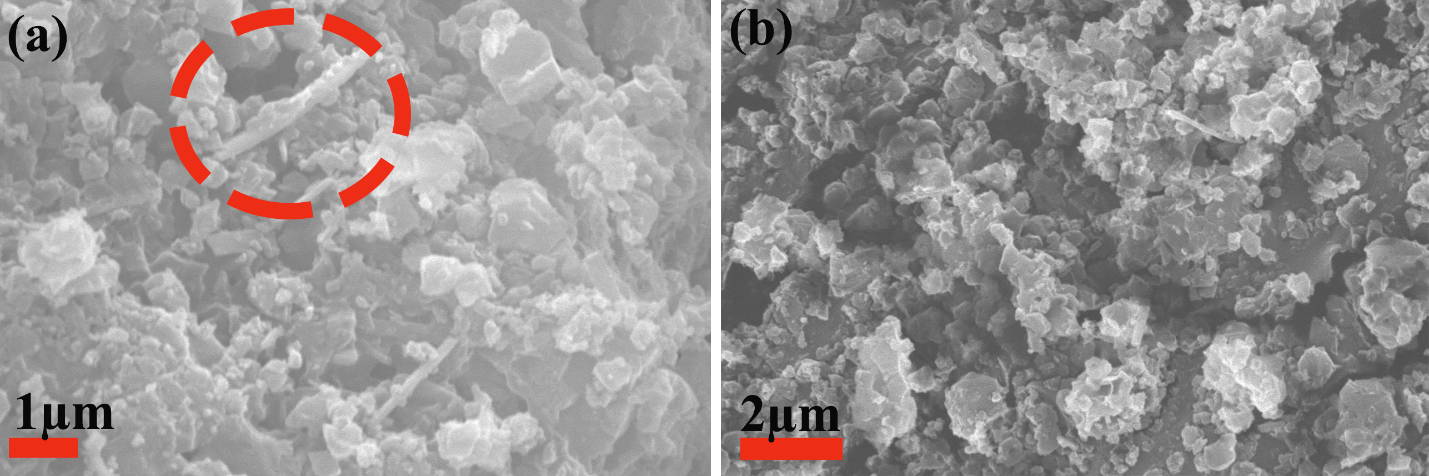 Fig. S1 SEM images of (a) CMZ-1 nanohybrid (b) SEM image of CMZ-4 nanohybrid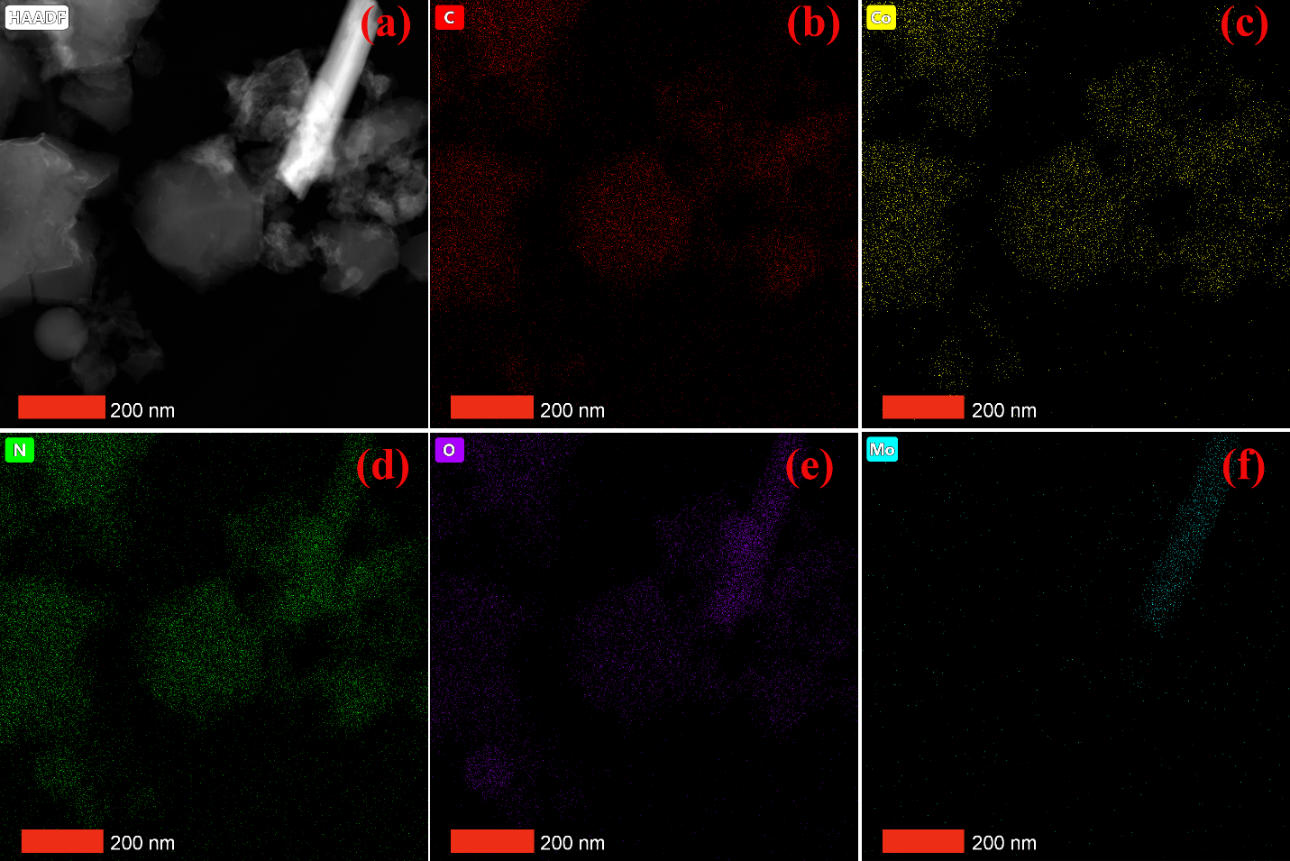 Fig. S2 HAADF images of CMZ-3 showing elemental mapping for C, Co, N, O, Mo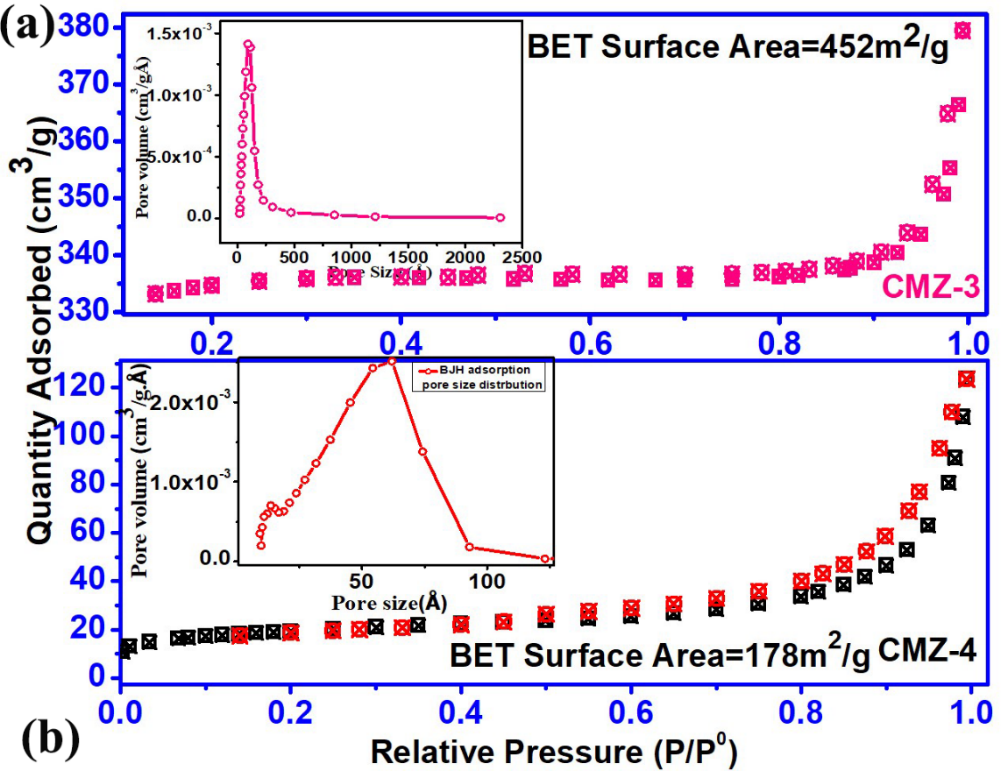 Fig. S3 N2 adsorption-desorption isotherms for CMZ-3 and CMZ-4 nanohybrids (inset) pore size distribution  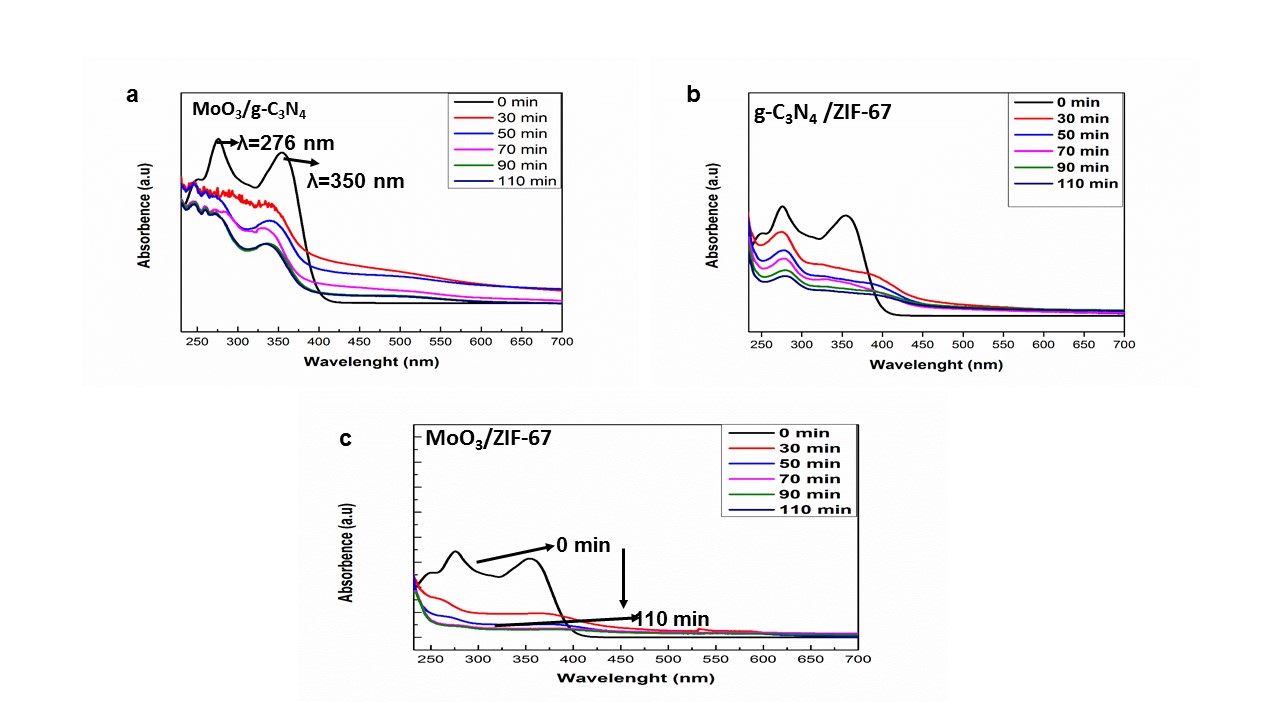 Fig. S4 Photocatalytic experiments performed with (a) CM (b) CZ and (c) MZ nanohybrids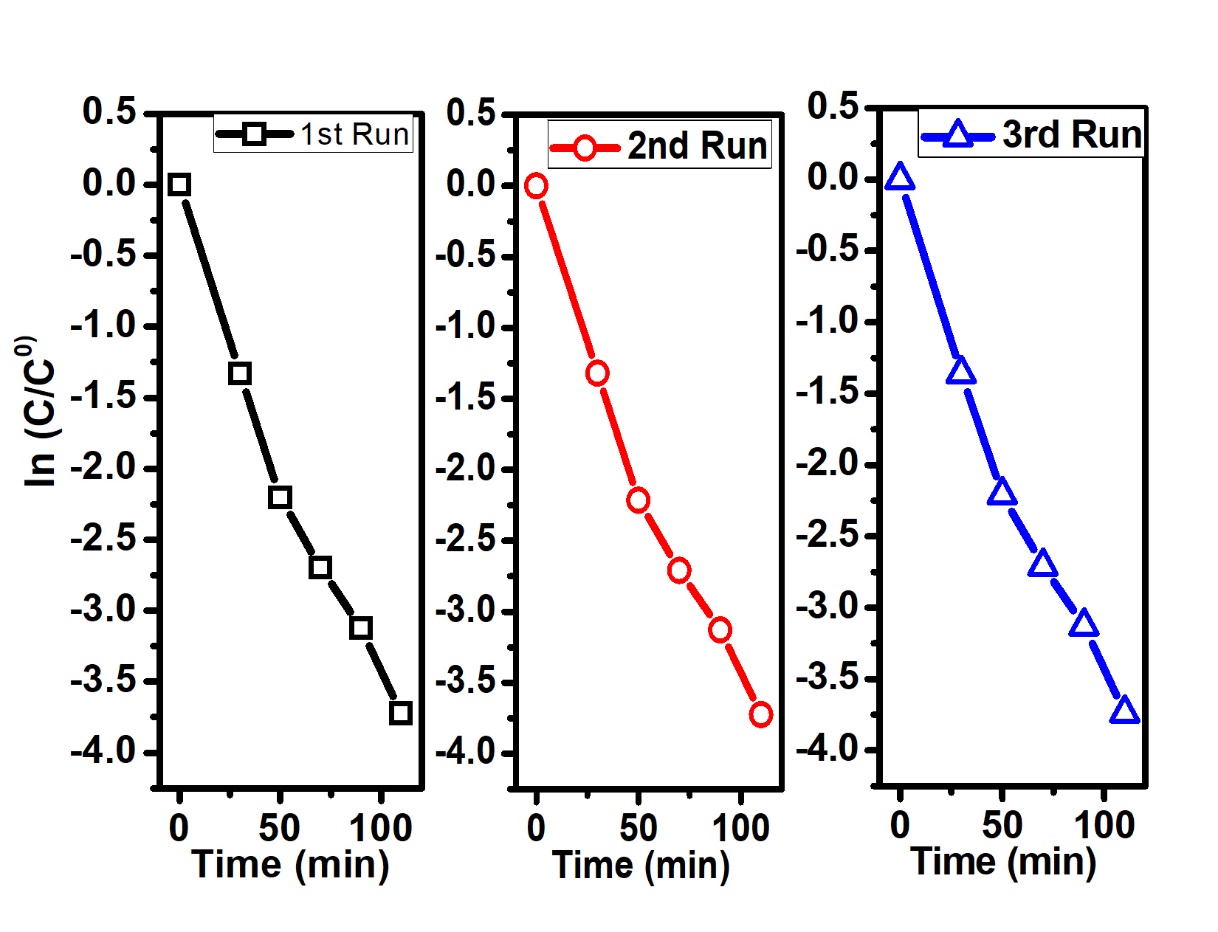 Fig. S5 Recyclability/Reusability analysis of TC degradation in the presence of CMZ-3 nanohybrid